Where are they now?Year 13 student destinations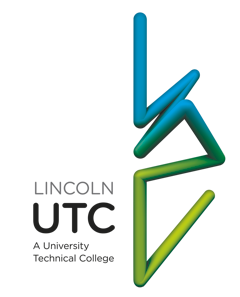 